Подготовка контролёров-распорядителей. Процедуры прохождения специальной подготовки контролёров-распорядителейФорма прохождения специальной подготовкиСпециальная подготовка лиц, желающих осуществлять деятельность в качестве контролеров-распорядителей, проводится в очной форме на теоретических и практических занятиях в виде лекций, семинаров, дискуссий, стажировок и завершается итоговой аттестацией.Расписание проведения занятий с указанием места их проведения составляется ЧОУ ДПО «Центр подготовки специалистов безопасности «Витязь» и не позднее 3 рабочих дней со дня утверждения размещается на официальном сайте организации в информационно-телекоммуникационной сети «Интернет» и/или на информационном стенде организации.В случае невозможности посещения лицом, желающим осуществлять деятельность в качестве контролера-распорядителя, занятий в соответствии с составленным расписанием по уважительным причинам (болезнь, отпуск, совпадение расписания занятий с режимом труда или учебы), иные сроки посещения занятий согласовываются таким лицом с ЧОУ ДПО «Центр подготовки специалистов безопасности «Витязь».Допуск к занятиям лица, желающего осуществлять деятельность в качестве контролера-распорядителя, осуществляется при предъявлении документа, удостоверяющего личность гражданина Российской Федерации.Посещение занятий лицом, желающим осуществлять деятельность в качестве контролера-распорядителя, фиксируется куратором группы ЧОУ ДПО «Центр подготовки специалистов безопасности «Витязь» в журнале учета.Срок освоения ПрограммыОсвоение программы специальной подготовки осуществляется в течение 5 дней: 1-3-ий учебные дни – теоретическое и практическое обучение на базе ЧОУ ДПО «Центр подготовки специалистов безопасности «Витязь»;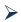  4 учебный день – стажировка на одном спортивном соревновании или мероприятий; 5 учебный день – итоговая аттестация на базе ЧОУ ДПО «Центр подготовки специалистов безопасности «Витязь».Трудоемкость Программы30 часов, в том числе: обязательных аудиторных занятий 25 часов (в т.ч. итоговая аттестация в форме экзамена по теоретической подготовке и по практической подготовке 1 ч.); стажировка 5 часов.Итоговая аттестацияИтоговая аттестация проводится в форме экзамена по теоретической подготовке и по практической подготовке в конце обучения по Программе.Лицо, желающее осуществлять деятельность в качестве контролёра-распорядителя, успешно сдавшее экзамен по теоретической подготовке и по практической подготовке, считается прошедшим итоговую аттестацию.Экзамен по теоретической подготовкеОснованием для допуска к сдаче экзамена по теоретической подготовке лица, желающего осуществлять деятельность в качестве контролера-распорядителя, является посещение теоретических и практических занятий в соответствии с расписанием проведения занятий и стажировка при проведении не менее чем одного официального спортивного соревнования.Экзамен по теоретической подготовке проводится в виде тестирования (в письменной форме на бумажном носителе или посредством использования электронно-вычислительной техники (компьютера).При оценке результатов экзамена используется система оценки «зачтено» – «не зачтено», при которой устанавливается процент правильных ответов от общего числа вопросов тестовых заданий: 70% и больше правильных ответов – «зачтено»; 30% и меньше правильных ответов – «не зачтено».Процедура экзамена по теоретической подготовке включает в себя: подготовку к проведению экзамена – 20 минут; проведение экзамена – 30 минут; определение и фиксацию результатов экзамена – 20 минут после завершения экзамена.Проведение экзамена. Лицо, желающее осуществлять деятельность в качестве контролера-распорядителя, получает индивидуальное тестовое задание, содержащее 20 вопросов. Вопросы-тесты состоят из 5 тематических блоков по 4 вопроса из каждого:На проведение экзамена отводится 30 минут. Хронометраж времени осуществляется секретарем аттестационной комиссии с момента выдачи тестового задания лицу, желающему осуществлять деятельность в качестве контролера-распорядителя.Определение и фиксация результатов экзамена.Лицо, желающее осуществлять деятельность в качестве контролера-распорядителя, набравшее 70% правильных ответов на вопросы тестового задания, признается успешно сдавшим экзамен по теоретической подготовке и допускается к экзамену по практической подготовке.Лицо, желающее осуществлять деятельность в качестве контролера-распорядителя, не набравшее 30% и меньше правильных ответов на вопросы тестового задания, признается показавшим неудовлетворительный результат на экзамене по теоретической подготовке,Экзамен по практической подготовкеПроцедура экзамена по практической подготовке включает в себя: проведение экзамена – 30 минут; определение и фиксацию результатов экзамена – 20 минут после завершения экзамена.Проведение экзамена.Экзамен по практической подготовке проходит в форме собеседования, в ходе которого осуществляется проверка знаний о правах и обязанностях контролеров-распорядителей, а также правильных вариантах принятия решений, связанных с их деятельностью, в том числе с учетом результатов стажировки лица, желающего осуществлять деятельность контролера-распорядителя, при проведении не менее чем одного официального спортивного соревнования.Определение и фиксацию результатов экзамена.Экзамен по практической подготовке считается сданным, если в ходе собеседования лицом, желающим осуществлять деятельность в качестве контролера-распорядителя, названы правильные варианты принятия решений по всем заданным вопросам.Лицу, желающему осуществлять деятельность в качестве контролера-распорядителя, показавшему неудовлетворительный результат по итогам проведения экзамена по практической подготовке, председателем аттестационной комиссии разъясняются допущенные ошибки, порядок и сроки пересдачи экзамена по практической подготовке, которые определяются ЧОУ ДПО «Центр подготовки специалистов безопасности «Витязь».тематический блок № 1.Нормативно-правовое регулирование обеспечения безопасности и охраны общественного порядка при проведении спортивных соревнований и мероприятийтематический блок № 2.Раздел: Психологические особенности деятельности контролёра-распорядителя при проведении спортивных соревнований и мероприятийтематический блок № 3.Раздел: Основы взаимодействия со специальными службамитематический блок № 4.Раздел: Основы оказания первой помощитематический блок № 5.Раздел: Специализированная подготовка контролёра-распорядителя